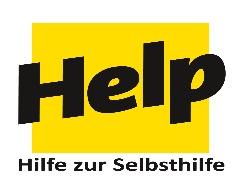 INVITATION TO NATIONAL OPEN TENDER FOR BOREHOLE DRILLINGTender REF: JB-SSD-24-20-09-2021-303.Help - Hilfe zur Selbsthilfe (“Help for self-reliance”) is a German Non-Governmental relief organization currently implementing relief and humanitarian projects in more than 15 countries worldwide including South Sudan.Help - Hilfe zur Selbsthilfe, German South Sudan is implementing WASH, Food Security and livelihood and Nutrition Project funded by the Ministry of Foreign Affairs of the German Government, UNICEF and WFP and it is inviting qualified and reputable contractors to submit bids for the following tender lots: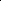 The tender will be conducted using Help standard bidding documents, open to all qualified and legally operating companies in South Sudan. The complete bidding documents (in English) for the lot/s your company is qualified and interested in supplying can be collected from Help procurement by sending an email Only to; procurement-ssd@help-ev.de alternatively download the tender dossier only  from the South Sudan NGO Forum website http://comms.southsudanngoforum.org/c/tenders under section “tender”. You are required to regularly check the South Sudan NGO Forum website for any modification to the original documents or tender itself. COMPULSORY REQUIREMENTS: Consideration shall only be given strictly to bidders that will demonstrate a proven and satisfactory trackable-record in provision of similar supplies and services to reputable and verifiable clients. Relevant copies of company legal documents including a valid Tax Clearance Certificate, Operational License, South Sudan Chamber of Commerce License, valid Drilling Certificate, plus Business Registration certificate are key requirementsCLOSING DATE AND TIME: 	20th September 2021 at 1:00 PM (South Sudan, Juba local time).SUBMISSION REQUIREMENTS: STRICTLY submit your Bid and other compulsory documents annexed to this request in a SEALED ENVELOPE clearly marked with the above Tender Reference Number. DO NOT INDICATE OR WRITE YOUR COMPANY DETAILS ON THE ENVELOPE. Bids bearing company details on the envelope shall instantly be disqualified from the bidding process. All sealed bids to be hand-delivered only in hard-copies. All electronically submitted bids shall be rejected.  Address your bids to the address below: ATTN: THE PROCUREMENT COMMITTEE, Help – Hilfe zur Selbsthilfe – South Sudan Program, HAMZA INN COMPOUND, PLOT No.4, OPPOSITE NOTOS, JUBA TOWN. NoMARKET DESCRIPTION1Borehole Drilling including platform and hand pump installation at 11 various locations in Awerial County, Lakes State, Rep. of South Sudan